Тема  Практическое занятие № 9-11Формирование экологической культуры населения во внешкольных типах заведений.Цель: познакомиться с формированием экологической культуры обучающихся во внешкольных типах заведений..Вопросы для обсуждения1 Формирование экологической культуры населения во внешкольных типах заведений.2. Система форм организации в процессе формирования экологической культуры студентов и школьников во  внешкольных типах учебных заведений. 3. Экологические операции, акции, праздники. 4. Методика организации массовых мероприятий школьников. 5. Экологические патрули в школах и микрорайонах. Организация группы «Экологические разведчики». 6. Визит–центры: структура, направления работы, функциональные связи, состав оборудования.6. Марш парков: история возникновения, роль и значение в воспитании экологической культуры у населения, методика его организации. Задания для самостоятельной работы.1 Изучить систему образования в РФ, Составить схему учреждений образования, выделив внешкольные типы учреждений образования и дав им краткую характеристику..2.Познакомиться с опытом работы таких заведений и их ролью в современных условиях реализации ФГОС и проекта «Образование».3.Познакомиться с экологическими акциями и оформить «Экологический календарь».4. Подготовить презентацию Визит–центры заповедника «Хакасский».5. Обосновать выбор проекта.6. Составить список литературы к теме не старше 2010 года.2. Методика организации экологического просвещения населения.Цель: познакомиться с формированием экологической культуры обучающихся во внешкольных типах заведений..Вопросы для обсуждения1. Пропаганда экологических знаний и подготовка студентов и учащихся к этой работе.2. Методика разработки тематики рефератов для учащихся.3.  Приемы разработки дидактических материалов с экологическим содержанием. Экологические праздники, игры, подборка экоинформации по Хакасии. 4. Методика  создания телепередач, выпуск «ЭКОЛИСТОК»а, Задания для самостоятельной работы.1 Подобрать определение терминов по теме занятия- всем.2.Подготовить сообщения с презентацией по теме: Методика организации экологического просвещения населения. 3. Сообщение с подборкой экоинформации по Хакасии;3а.создание викторины: «Экология Хакасии»- задание( вариант ответа с указанием конкретного источника. 4. Сообщение с подборкой игр: настольных, подвижных, национальных…. Не менее 5. 5.Подготовить выпуск одного 1  «ЭКОЛИСТОК»а каждому из списка.6. Составить тематику рефератов НЕ менее 10 (название темы+список рекомендуемой литературы. Требования к реферату по объему, оформлению текста, критерии оценки. 3.  Исследовательская экологическая деятельность студентов и школьников.Цель: познакомиться с формированием экологической культуры обучающихся при проведении исследовательской деятельности студентов и школьников.Вопросы для обсуждения1.Исследовательская работа учащихся по экологии в школе. Варианты и требования к исследовательским работам. Алгоритмы экологических исследований: сбор эмпирических фактов, построение гипотез, доказательств с помощью эксперимента, создание теорий, форму2.Приемы разработки исследовательских заданий для учащихся разного возраста. Творческие работы учащихся: создание искусственных моделей экологических систем, разработка запрещающих экологических знаков и др.3.Методика проведения занятий по экологическому мониторингу в условиях образовательных заведений. Методы экологических исследований. Лабораторные практикумы. 4. Моделирование экологических ситуаций. Техника безопасности при проведении занятий. Возможности использования компьютеров на занятиях по экологическому мониторингу.Задания для самостоятельной работы.     1. Ответить на все пункты вопросов для обсуждения  письменно. Пополнить словарь терминов и понятий по теме занятия. 2. Подобрать  по 1  варианту  создания искусственных моделей экологических систем(аквариум как закрытая система, модель биосферы, Модель закрытого безотходного производства….). 3. Разработка  4 запрещающих экологических знаков, предупреждающих….4. Составить 20 заданий олимпиады по экологии для 9, 11, класса, студентов(на выбор)Рекомендуемая лит-ра:1 Скалон, Н.В. Современные аспекты экологического образования / Н.В. Скалон, В.А. Колмыкова ; Министерство образования и науки Российской Федерации, Федеральное государственное бюджетное образовательное учреждение высшего образования «Кемеровский государственный университет», Кафедра зоологии и экологии. – Кемерово : Кемеровский государственный университет, 2015. – 114 с. – Режим доступа: по подписке. – URL: http://biblioclub.ru/index.php?page=book&id=481630 (дата обращения: 24.09.2019). – Библиогр. в кн. – ISBN 978-5-8353-1791-2. – Текст : электронный.Лисниченко, В.В.,  Лисниченко Н.Б.Основы педагогической экологии/ В.В.Лисниченко, Н.Б.Лисниченко; Северный (Арктический) федеральный университет им. М.В.Ломоносова. Институт судостроения и морской арктической техники (ИСМАРТ). - Северодвинск: ОАО «Северодвинская городская типография», 2015. – с.Алексеев С.В. и др. Практикум по экологии: Учебное пособие.| Под ред. С.В.Леднева.- М.:АОМДС, 1996.Пономарева И.Н. Экологические понятия, их система и развитие в курсе биологии.-Л., 1978.Организация экологического образования в школе| Под ред. И.Д.Зверева, И.Т.Суравегиной.-Пермь, 1990. Андреева Н.Д. Использование экологического материала на уроках биологии в 9 классе: Методические рекомендации. –СПб.,1994.  – URL: http://biblioclub.ru/index.php?page=book&id=481630 (дата обращения: 24.09.2019). – Библиогр. в кн. – ISBN 978-5-8353-1791-2. – Текст : электронный.Алексеев С.В. и др. Практикум по экологии: Учебное пособие.| Под ред. С.В.Леднева.- М.:АОМДС, 1996.Сметанина, Т. К. Исследовательская деятельность и экологическое образование учащихся / Т. К. Сметанина. — Текст : непосредственный // Актуальные задачи педагогики : материалы I Междунар. науч. конф. (г. Чита, декабрь 2011 г.). — Чита : Издательство Молодой ученый, 2011. — С. 121-124. — URL: https://moluch.ru/conf/ped/archive/20/1315/ (дата обращения: 24.12.2020).Фарахутдинов, Ш. Ф. Институционные основы формирования экологической грамотности [Текст]: дис. канд. социол. наук: / Ш. Ф. Фарахутдинов. –Тюмень: 2006.–185 с.Реймерс, Н. Ф. Природопользование: словарь-справочник[Текст]/ Н. Ф. Реймерс.–М., 1990.–318сОсей, Е. Б. Экологическое образование старшеклассников в условиях модернизации российского образования [Текст]/ Е. Б. Осей: дис. … канд. пед. наук. –М.:РГБ, 2003. –168 с.Романова, К. А. Роль экологического образования в современной жизни человека. [Текст]/ К. А. Романова. – Образование и наука. – 2001. – № 3 (9). – С. 90 – 98.Устойчивое развитие и экологизация школьного образования / Сост. и ответств. Ред. Н. М. Мамедов. –М. : СТУПЕНИ, 2003. –288с.Тематика рефератовМетодика организации исследовательских работ учащихся по изучению экологии Хакасии.Игра как фактор экологического воспитания учащихсяЭкологическое воспитание учащихся при использовании хакасского этносаЭкологическое образование: причины возникновения  и пути внедрения в УВП обучения.Организация изучения сформированности экологической культуры на уроках биологии.Повышение эффективности уровня экологической культуры при обучении биологии в 5 – 11 классах.Использование пословиц, поговорок, загадок в экологическом образовании школьников.Методика организации экологической тропы.Методика организации экскурсий на экологической тропе.Методика формирования экологической культуры учащихся при работе с комнатными растениями.Озеленение школы как фактор формирования экологической культуры.История становления экологического образования в России.Этнический коллектив как фактор связи человека с окружающей средой.Отношение людей к природе в хакасском эпосе.Истории представлений о взаимоотношении природы и общества.Внеурочные исследовательские работы учащихся на практикуме по экологии.Приемы разработки  дидактических материалов с экологическим содержанием.Экологические праздники в школах.Неделя экологии в школе.Экологические олимпиады. Методика их организации.Разработка программы факультатива по экологии.Разработка проекта «Школа экологической культуры».Экологическое состояние и экологические проблемы Хакасии.Моделирование различных методов очистки сточных вод, атмосферы, почв.Телекоммуникационные методики распространения экологической информации.Организация работы визит-центра.Экологическая культура хакасов.Педагогические мастерские в экологическом образовании.Система экологической работы школы (из опыта работы ).Роль В.И Вернадского в формировании экологического сознания.Особо охраняемые территории Хакасии.Становление российского экологического законодательства.Экологические кризисы в истории биосферы.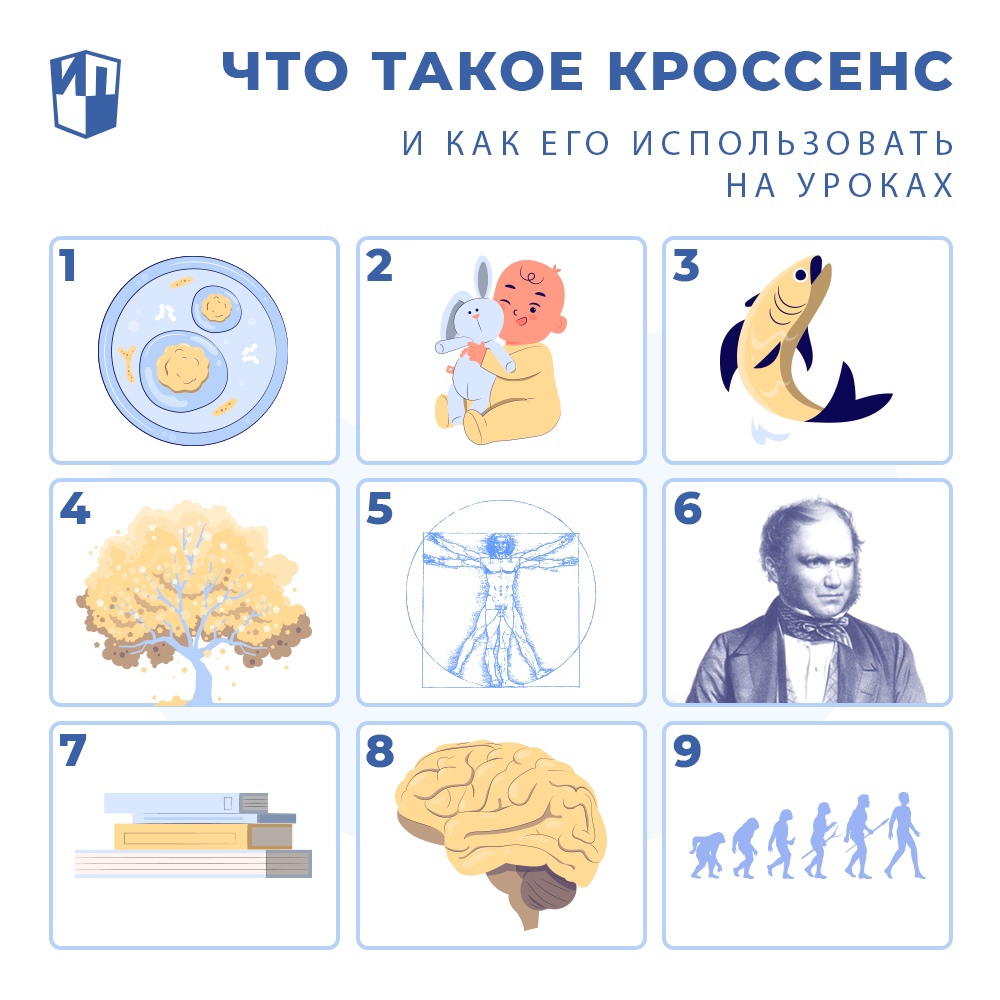 